«День победы русских воинов князя Александра Невского над немецкими рыцарями на Чудском озере»(квиз)Время проведения: 1.5-2 часа.Цель мероприятия:Полезное и познавательное времяпрепровождение.Задачи мероприятия:Создание праздничного настроения;Патриотическое воспитание;Историческое воспитание.Участники:Ведущий;Зрители (взрослые и дети);Участники квиза.Место проведения:Мероприятие проводится в помещении.Оформление и оборудование:- проектор;- экран;- ноутбук;- сигнальные карточки (разного цвета) для ответов команд.Зал украшен картинами события.Музыкальное оформление: - Приятная музыка для начала и окончания мероприятия.- музыка для обдумывания вопросов. Ход мероприятия:Ведущий: Здравствуйте дорогие друзья, сегодня мы с вами вспомним героические события прошлых лет, а именно – День победы русских воинов князя Александра Невского над немецкими рыцарями на Чудском озере, а чтобы лучше в этом разобраться мы собрали команды, которые и помогут нам в этом.А теперь немного про нашу сегодняшнюю игру.Ведущий: У нас изъявили желание 3 команды, которые я приглашаю к нам за игровые столы. Наша игра будет состоять из нескольких этапов. 1 этап: представление команд2 этап: разминка3 этап (основной): вопросы и ответы. И так. Следить за ходом нашей игры будет жюри, которое будет фиксировать правильные ответы и давать оценку вашим представлениям. Разрешите их представить.Ведущий:  Если команды готовы, давайте начинать. 1 этап: представление команды:Ведущий: Каждая команда должна представить себя, а именно: назвать и обосновать свое название, озвучить свой девиз и рассказать почему они решили принять участие в нашей игре. Самое главное, чтобы названия команд и обоснование было связано с нашим сегодняшним праздником. Давайте приступать. Ведущий: Прекрасное представление, наше жюри безусловно оценит ваши старания, напомню, максимальное количество баллов за представление – 5.А мы переходим к разминке. Я буду задавать вопросы, команда, которая быстрее поднимет сигнальную карточку и даст правильный ответ, получает 1 балл. 2 этап: разминка:1.  В каком году родился Александр Невский? 12212. Какой город является родиной Александра Невского? Переславль-Залесский 3. В каком городе княжил Александр Невский? Новгород4. Сколько лет было Александру, когда он стал управлять Новгородом? 175. Как называется водоем, на котором произошло ледовое побоище? Чудское озеро 6. Кого победил Александр Невский на Чудском озере? Немцев7. Когда произошёл разгром войском Александра Невского немецких рыцарей на Чудском озере? 5 апреля 1242 года.8. Какие слова стали девизом ордена Александра Невского? За труды и отечество9. Продолжите фразу Александра Невского: «Не в силе бог, а в…» Правде10. Сколько сражений проиграл в своей жизни Александр Невский? Ни одногоВедущий: Разминка окончена, предлагаю жюри зафиксировать количество баллов, и мы переходим к основной части нашего квиза. 3 этап:Ведущий: И так, правила очень просты, я буду задавать вопросы, вы будете давать ответы. Сигналом к ответу будет поднятая карточка. Команда, которая ответит на большее количество вопросов выиграет. Готовы? Тогда начинаем. Вопросы:1. Назовите имя воеводы, возглавившего русское войско, оказавшее сопротивление ордену немецких рыцарей осенью 1240? Против немцев выступил псковский воевода Гаврила Бориславич со своей дружиной и Псковским ополчением.2. Какое событие поспособствовало взятию немцами города Пскова в 1240году? Взять Псков немцам помогла измена псковского посадника Твердилы Иванковича, перешедшего на сторону немцев.3. Покорив город Псков, что построили немцы на территории Псковской волости и с какой целью? Подчинив себе Псковскую волость, немцы построили крепостцу в Копорье. Это был важный плацдарм, позволявший контролировать новгородские торговые пути по Неве, планировать дальнейшее продвижение на Восток.4. Какие населенные пункты были захвачены немцами в 1240 на территории Новгородской республики? Войско ордена вторглись в самый центр новгородских владений, захватили Лугу и новгородский пригород Тёсово. В своих набегах они подходили к Новгороду на 30 километров.5. Укажите название населенного пункта в районе которого отряд ордена нанес поражение разведовательному отряду русских воинов? Кто возглавлял отряд русских воинов? В марте 1242 года из Дерпта (бывшего русского Юрьева, ныне – эстонский город Тарту) была выслана разведка ордена с целью прощупать силу русских войск. В 18 верстах южнее Дерпта орденскому разведывательному отряду удалось разбить русский "разгон" под началом Домаша Твердиславича и Керебета. Это был разведывательный отряд, двигавшийся впереди войска Александра Ярославича в направлении на Дерпт.6. Какую тактику использовал в начале сражения 5 апреля 1242 года Александр Невский против знаменитой «свиньи» Тевтонского ордена? Немецкому клину Александр противопоставил русский пяток – строй в виде римской цифры "V", то есть угла, обращённого отверстием к противнику. Это самое отверстие прикрывали  лучников, которые и приняли на себя основной удар "железного полка" и мужественным сопротивлением заметно расстроили его продвижение.   7. Происхождение названия «Чудское озеро»? Этноним чудь в Древней Руси употреблялся для обозначения древних эстов, включая сету, а также как собирательное название различных финно-угорских народов. Название это славянское, так как эсты сами себя чудью никогда не называли.8. Почему Александр Невский выбрал для боя позицию на льду Чудского озера? Весенний лед был достаточно прочным, чтобы выдержать русских воинов, вооруженных копьями, мечами, секирами и топорами, но рыцарскую конницу с закованными в броню всадниками лед, как мог не выдержать.9. Боевой порядок немецких рыцарей имел форму клина, или, как его называет русская летопись, «свиньи» Дайте описание построения немецкого клина? По описанию историков, «свинья» имела следующий вид: впереди выстраивались от трех до пяти конных рыцарей; за ними, во вторую шеренгу, становились уже пять-семь рыцарей; последующие ряды увеличивались на два-три человека. Общее количество рядов, составлявших «свинью», могло доходить до десяти, а число рыцарей — до 150. Остальные рыцари строились колонной за «свиньей». Такой строй неоднократно успешно применялся рыцарями для прорыва центра противника и окружения его флангов.Вместе с рыцарями действовала и пехота, которая состояла из оруженосцев, слуг и частично из населения покоренных стран. Пехота вступала в действие тогда, когда «свинья» разрывала строй центрального полка противника и выходила на его фланги. За пехотой всегда шел строй рыцарей.10. Н. М. Карамзина считает основной заслугой Александра в сражении 1242 года его «благоразумие». Объясните, в чём Карамзин видел это «благоразумие»? Проявилось в том, что после победы князь не погнал побежденного врага до стен Риги, а, «довольный ужасом Немцев, вложил меч в ножны и возвратился в город Псков». 11. Кто автор этих строк? О, Русь моя! Твоя земляКоторый раз кропится кровью,Какой неведомой любовьюС тобою связан дух народный…? «Ледовое побоище»Исмагилов Владислав. Псковская поэзия.12. В какой день недели состоялась знаменитая битва? По юлианскому (старому) календарю (суббота).13.   как называется картина и кто ее автор? «Ледовое побоище». Автор В.М. Назарук.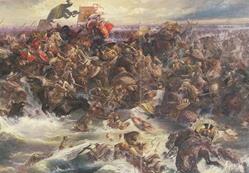 14. Кто командовал войсками ордена в сражении? Андреас фон Фельфен вице - ландмейстер Ливонского отдела Тевтонского ордена (1240—1241, 1248—1253). Согласно Бальтазару Руссову, до своего вступления в должность ливонского ландмейстера Андреас фон Фельфен был комтуром (командором) Риги. Известен тем, что командовал в 1242 году ливонскими рыцарями, во время знаменитого «Ледового побоища», сам не сражался, поручив командование комтурам, предпочёл находиться на безопасном расстоянии, поэтому и не попал в плен.15. 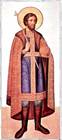 Кто изображён на фреске на стенах Грановитой палаты Московского Кремля?  Укажите даты жизни.Великий князь Александр Ярославович Невский. 13 мая 1221 – 14 ноября 1263 гг.16. Укажите название исторического источника? «И была сеча жестокая, и стоял треск от ломающихся копий и звон от ударов мечей, и казалось, что двинулось замерзшее озеро, и не было видно льда, ибо покрылось оно кровью…» «И так победил врагов с помощью божьей, и обратились они в бегство, Александр же рубил их, гоня, как по воздуху, и некуда им было скрыться…»  «Повести о житии и о храбрости благоверного и великого князя Александра», XIII век.17. Какие строчки молитвы были произнесены Александром Невским перед битвой на Чудском озере? «Суди меня, Боже, и рассуди распрю мою с народом велеречивым и помоги мне, Боже, как древле Моисею на Амалика и прадеду моему Ярославу Мудрому на окаянного Святополка».18. В современном календаре памятных дат РФ отмечается Дни воинской славы России. Когда был принят федеральный закон о Днях воинской славы России? Назовите дату когда отмечается - День победы русских воинов князя Александра Невского над немецкими рыцарями на Чудском озере (Ледовое побоище). Перечень этих дней был установлен в феврале 1995 года Федеральным законом Российской Федерации «О днях воинской славы (победных днях) России».18 апреля - День победы русских воинов князя Александра Невского над немецкими рыцарями на Чудском озере (Ледовое побоище) 19. Кто режиссёр и в каком году был снят художественный фильм в СССР о Ледовом побоище?  Укажите название фильма. В 1938 году Сергеем Эйзенштейном был снят художественный фильм «Александр Невский»20. В 1959 году академией наук СССР была организована экспедиция на Чудское озеро. Кто был руководителем и какова была цель экспедиции? Георгий (Юрий) Николаевич Караев (24 июня 1891, Петергоф — 14 мая 1984, Ленинград) — советский военный историк, генерал -майор (1949), кандидат военных наук, доцент, писатель. Кандидат военных наук. В 1959 году руководил научной экспедицией Института археологии Академии наук СССР на Чудское озеро для определения места Ледового побоища.21. 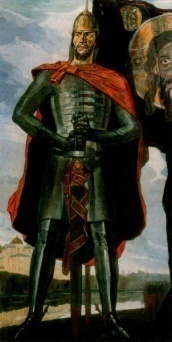 Фрагмент какого художественного произведения изображен? Назовите автора и названия остальных частей произведения и в каком году было написано данное произведение? Триптих художника Павла Корина. Левая часть «Северная баллада», центральная часть «Александр Невский», правая часть» Старинный сказ». Написано произведение в 1942 году.22.  Какое отношение к описанию жизни и деятельности Александра Невского имеет дата 1547? Канонизирован Русской православной церковью в лике чудотворцев при митрополите Макарии на Московском Соборе 1547 года.23. Где покоятся мощи Александра Невского? Изначально был похоронен Александр Невский в Рождественском монастыре во Владимире. В 1724 году по приказу Петра I мощи Александра Невского торжественно перенесены в Александро-Невский монастырь (с 1797 года — лавра) в Санкт-Петербурге. 24. «На голубом и мокроватом Чудском потрескавшемся льду В шесть тыщ семьсот пятидесятом От Сотворения году, В субботу, пятого апреля, Сырой рассветною порой Передовые рассмотрели Идущих немцев тёмный строй.»Кто автор строк и как называется произведение? Поэма Константина Симонова «Ледовое побоище». Когда и кем были учреждены эти награды? 1.Орден Святого Александра Невского был учреждён Екатериной I в 1725 году 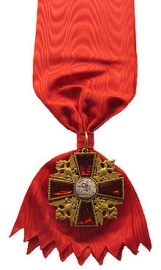 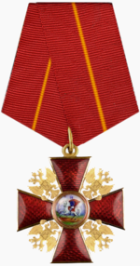 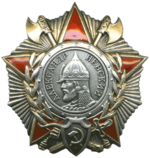 2.Орден Александра Невского утвержден указом Президента Российской Федерации Д. Медведева от 7 сентября 2010 года.3.О́рден Алекса́ндра Не́вского — советская награда времён Великой Отечественной войны. Учреждён указом Президиума Верховного Совета СССР от 29 июля 1942 .Ведущий: Это был последний вопрос нашего квиза. Попрошу жюри подвести итоги игры. Приглашаю команды на сцену для награждения.Ведущий: Наша игра подошла концу. Наши игроки показали отличные результаты в интеллектуальном бою. В День победы русских воинов князя Александра Невского над немецкими рыцарями на Чудском озере, мы провели отличную игру и узнали много нового. Всего самого хорошего друзья! 